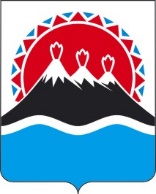 МИНИСТЕРСТВО СЕЛЬСКОГО ХОЗЯЙСТВА,ПИЩЕВОЙ И ПЕРЕРАБАТЫВАЮЩЕЙ ПРОМЫШЛЕННОСТИ КАМЧАТСКОГО КРАЯПРИКАЗНа основании приказа Министерства сельского хозяйства, пищевой и перерабатывающей промышленности Камчатского края от 28.03.2024 № 21-Н и отчета главного судьи соревнованийПРИКАЗЫВАЮ:1. Наградить победителей Всероссийских зимних сельских спортивных игр в 2024 году денежными сертификатами, согласно приложению к настоящему приказу.2. Отделу бюджетного учета, отраслевой отчетности, контроля и финансового оздоровления сельскохозяйственных организаций обеспечить финансирование за счет средств краевого бюджета в рамках реализации Государственной программы Камчатского края «Развитие сельского хозяйства и регулирование рынков сельскохозяйственной продукции, сырья и продовольствия Камчатского края», комплекс процессных мероприятий «Повышение престижа агропромышленного комплекса в Камчатском крае», в рамках утвержденной бюджетной сметы согласно приложению.3. Контроль за исполнением настоящего приказа возложить на Заместителя Министра - начальника отдела сельскохозяйственного производства Министерства сельского хозяйства, пищевой и перерабатывающей промышленности Камчатского края О.В. Демину. Приложение к приказу Министерствасельского хозяйства, пищевой иперерабатывающей промышленностиКамчатского краяРазмер приза в денежном эквиваленте для награждения победителей Всероссийских зимних сельских спортивных игр в 2024 году по следующим видам программы: троеборье дояров и троеборье механизаторов[Дата регистрации] № [Номер документа]г. Петропавловск-КамчатскийО награждении победителей Всероссийских зимних сельских спортивных игр в 2024 году по следующим видам программы: троеборье дояров и троеборье механизаторовМинистр[горизонтальный штамп подписи 1]В.П. Черныш от[REGDATESTAMP]№[REGNUMSTAMP]№Вид программыФамилия, имяЗанятое место Сумма, выдаваемая на руки (руб.)Сумма с учетом налогов (руб.)1234561.Троеборье дояровЕлизарова Евгения122270,0025000,002.Троеборье дояровМацедонская Альбина213570,0015000,003.Троеборье дояровСинельникова Ксения39220,0010000,004.Троеборье механизаторовШишпанов Александр122270,0025000,005.Троеборье механизаторовКрасильников Валерий213570,0015000,006.Троеборье механизаторовСолодиков Иван39220,0010000,00ИТОГОИТОГОИТОГОИТОГО90 120,00100 000,00